Конспект НОД по экологическому воспитанию в средней группе детского сада: «Лепка барельефная  «Скворечник»  Воспитатель МКДОУ  «Центр развития ребенка детский сад № 13» Бортник Н.Н.Тульская область, г. ЕфремовОбразовательные области: социально-коммуникативное  развитие; художественно-эстетическое развитие; физическое развитие.Цель и задачи:Продолжать знакомить детей с перелетными птицами, с их ролью в окружающей природе. Формировать элементарное понимание значимости сохранения популяции птиц, экологическое сознание воспитанников, стремление к участию в  социально-полезных делах. Продолжать учить детей изображать в лепке предметы, состоящие из нескольких частей; определять форму частей (прямоугольная, круглая, треугольная). Развивать мелкую моторику, воображение, цветовое восприятие. Воспитывать заботливое отношение к птицам, неравнодушное отношение к проблемам  окружающей среды, стремление к добру через заботу о природном окружении.Материалы: скворечник; магнитная доска; картинки с изображением перелетных птиц, скворечника, пашни, гнезда ласточки; аудиозапись голосов птиц; основа для лепки (изображенные на листах белого картона стволы берез); пластилин (оранжевого, желтого и черного цвета), дощечки для лепки, салфеточки.Предварительная работа:Беседа о весне, о перелетных птицах, о роли птиц в природе;Просмотр мультимедийной презентации «Птицы прилетели – весну принесли».Чтение рассказов: Л.Толстой «Птица свила гнездо», «Пришла весна», К. Ушинский «Ласточка»; стихотворений: Ю. Тувим, А.Плещеев «Весна» (в сокр.).Наблюдение за птицами на прогулке,  подкормка птиц.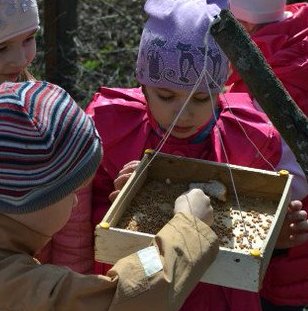 Ход занятия:Воспитатель: Ребята, сегодня утром я проснулась от веселого пения, перезвона птичьих голосов за окном. Птицы весело и громко пели свои песни. На улице появились птицы, которых не было зимой (включается аудиозапись пения птиц). Воспитатель: Откуда прилетели птицы? (из теплых стран, с юга). А почему птицы прилетели? (Они вернулись на свою родину, наступила весна, растаял снег, стало теплее, стало больше корма). Как же мы называем птиц, которые на зиму улетают от нас в теплые края, а весной возвращаются? (перелетные).            Воспитатель читает стихотворение «Март» Г. Лагздынь:Мы сегодня рано встали.Нам сегодня не до сна!Говорят, скворцы вернулись!Говорят, пришла весна!Воспитатель: О каких перелетных птицах говорится в этом стихотворении? (о скворцах). А каких перелетных птиц вы еще знаете? (грачи, ласточки, соловьи…) Дидактическая игра «Каждой птичке своё место»:Воспитатель:   Ребята, а вы знаете, что каждая птичка весной возвращается на своё место. Послушайте внимательно стихотворения-загадки, а затем посмотрите внимательно и скажите, правильно ли прилетели эти птицы. Воспитатель показывает изображения птиц и под ними неправильное место прилёта. Дети, прослушав стихотворение-загадку, перемещают изображение птицы на своё место прилёта.Физкультминутка «Птичья стайка»: Вылетайте птички на лужок, Быстро делайте кружок          (Дети встают из-за столов и образуют круг. Воспитатель Мы играем в стайку.               занимает место среди детей, читает слова рифмовки Стайка, полетай-ка!                и демонстрирует движения) Полетели птички,                   (бежать на носочках по кругу друг за другом) Птички-невелички.                 (размахивать руками как крыльями) Птички летают, Устали не знают. Стоп!                                         (остановиться) Сели птички на дорожку,       (присесть, развернувшись лицом в круг) Поклевали птички крошки:    (стучать указательными пальцами, как клювами, по полу) «Клю-клю-клю – поклюем,    Теперь песенку споем».          (встать лицом в круг и изобразить птичьи голоса).          Воспитатель: Молодцы! Теперь все птички полетели в свои гнездышки (дети занимают места за столами). Воспитатель (вывешивает на доску изображение скворца): Ребята, смотрите, к нам прилетел скворец, он передал мне письмо (читает письмо): «Здравствуйте, ребята, вот и наступила долгожданная весна, я  скворец-удалец первый прилетел из теплых краев, уже успел заселиться в новый домик, но скоро прилетают мои друзья - скворцы, а домиков для них больше нет. А без домиков они не смогут вывести маленьких скворчат. Ребята, помогите нам, пожалуйста. Скворец-удалец».Итак, ребятки, каждый год с приходом весны из теплых стран возвращаются домой перелетные птицы, в том числе и скворцы. Но найти себе жилье им непросто. Поэтому существует старая народная традиция - вешать у жилья домики-скворечники. Птицы, живущие рядом, оказывают неоценимую помощь для окружающей природы и приносят радость своим пением. Строя и вешая на деревья скворечники, люди помогают скворцам обрести родной дом,   проявляя таким образом заботу о наших пернатых друзьях. Воспитатель: Ребята, как же можно помочь скворцам? (построить домики) А как называется домик для скворца? (скворечник)Воспитатель: Ребята, посмотрите, что лежит у вас на столах? (нарисованные березки). А как вы поняли, что это березки? (у этих деревьев белые стволы с черными полосками)  А давайте мы с вами построим птицам домики - скворечники и повесим на наши деревья.Воспитатель: Ребята, посмотрите и скажите из каких частей состоит скворечник, какой формы каждая часть? (воспитатель демонстрирует детям скворечник)- стенка скворечника какой формы? – прямоугольной;- крыша какой формы?– треугольной;- окошко какой формы? – круглой.Воспитатель: Дети теперь давайте сделаем скворечники для птиц.(Воспитатель демонстрирует порядок выполнения работы): С начала сделаем стенку скворечника – расплющим пальчиками  брусочек оранжевого пластилина и вылепим прямоугольник; затем из двух маленьких кусочков оранжевого пластилина скатаем тоненькие «колбаски» и выложим крышу в форме треугольника; из кусочка черного пластилина скатаем шарик и вылепим круглое окошко, сплющив пальчиками наш шарик; а еще можно вылепить жердочку и шест, на котором будет крепиться наш скворечник.Пальчиковая гимнастика «Скворечники»:Самостоятельная работа детей. Дети выполняют свои поделки.              Воспитатель: Ребята, мы смастерили много скворечников. Спасибо вам за домики для наших пернатых друзей –  скворцов.Рефлексия. Воспитатель: Смогли мы помочь скворцам? (Да) А как мы это сделали? (Смастерили скворечники).Оформление выставки с детскими поделками.Всех перелётных птиц черней,Чистит пашню от червей.                      (грач - пашня)Кто прилетает к нам с теплом,Путь проделав длинный,Лепит домик под окном Из травы и глины.         (ласточка – гнездо под крышей дома)Есть на дереве дворец.
Во дворце живёт певец.Он не лает, не кусает,Сад фруктовый охраняет.                                (скворец - скворечник)Есть на дереве дворец.
Во дворце живёт певец.Он не лает, не кусает,Сад фруктовый охраняет.                                (скворец - скворечник)Готовы скворечники, Встают, стучат кулачком по кулачку.Можно селиться,Руки в стороны, к себе - «приглашение». Готовы дома-терема,Поднимают руки вверх «домиком». Летите, летите веселые птицы,Делают «птичку»: скрещивают руки ладонями к себе, соединяют большие пальцы – это голова птички, остальные пальцы каждой руки сомкнуты вместе – это крылья, дети шевелят ладонями, изображая полет птицы.Скорей занимайте дома.(С. Михалков)Садятся на свои места.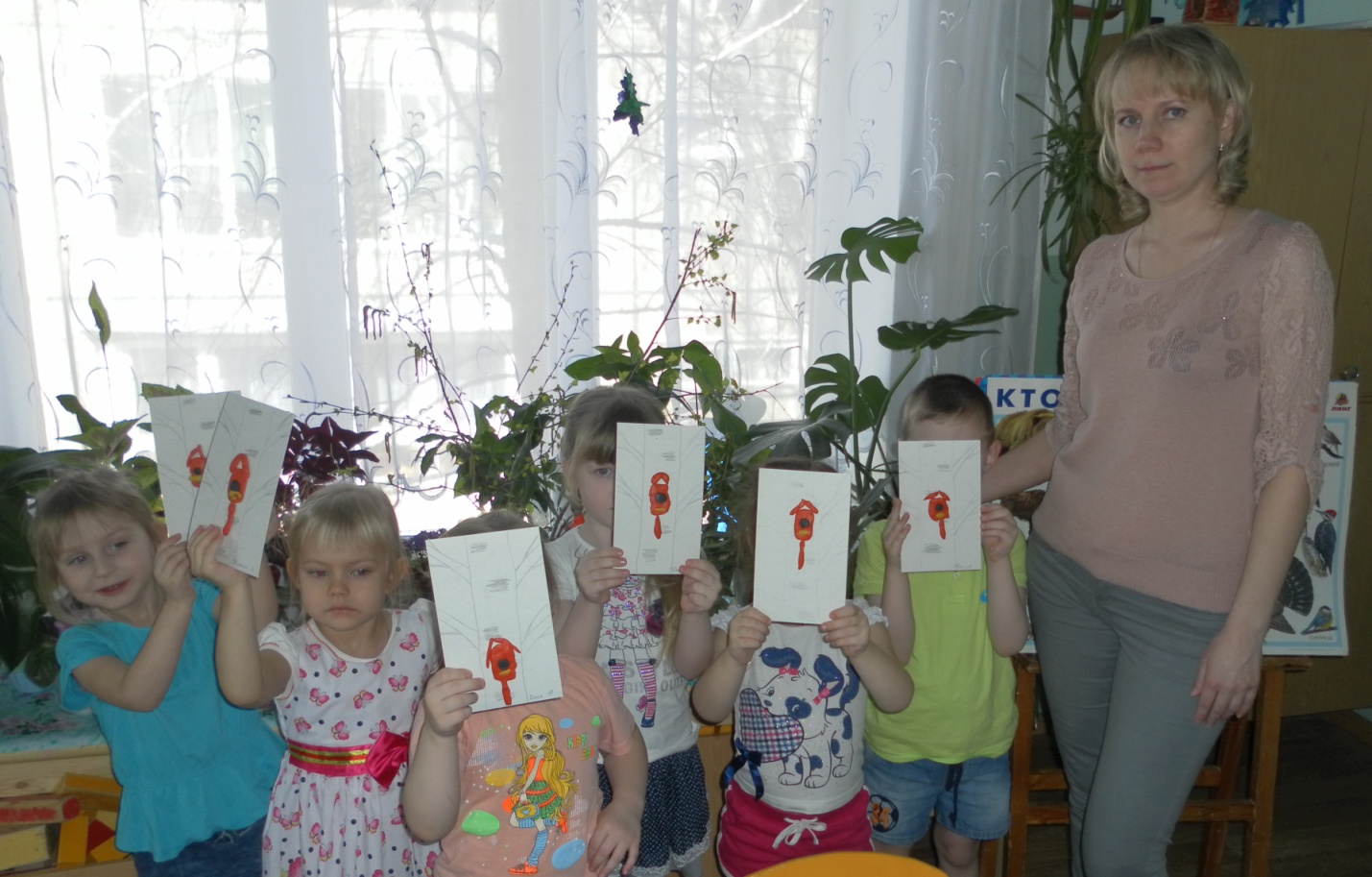 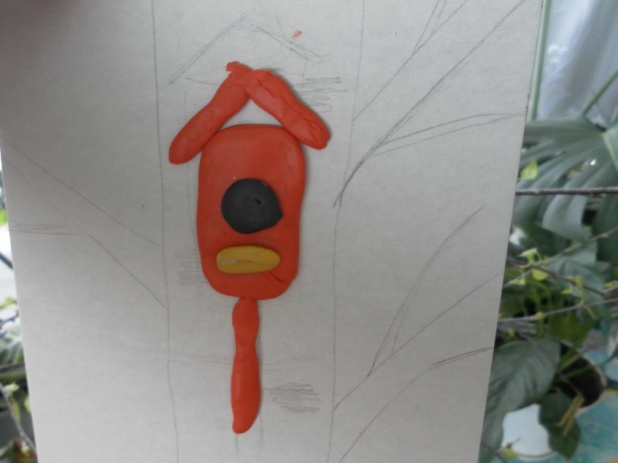 (После занятия, на прогулке воспитатели группы вместе с детьми устанавливают на участке настоящий скворечник.)(После занятия, на прогулке воспитатели группы вместе с детьми устанавливают на участке настоящий скворечник.)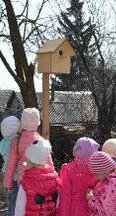 